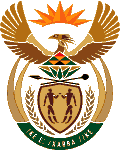 MINISTRY OF ENERGYREPUBLIC OF SOUTH AFRICAPRIVATE BAG x 96, PRETORIA, 0001, Tel (012) 406 7658PRIVATE BAG x 9111, CAPE TOWN, 8000 (021) 469 6412, Fax (021) 465 59802169.	Ms M S Khawula (EFF) to ask the Minister of Energy: What steps have been taken to prevent collusion with respect to the formula used to determine the price score for compliant bids in the Renewable Energy Independent Power Producers Programme;whether any collusion with respect to awarding bids has been found; if so, what are the relevant details? 					NW2326EReply:To prevent collusion, bidders declare that in submitting a Bid Response that each of its members, its Lenders, the Contractors and all other participants in any Bid Response certifies that there has not been communication with a competitor or potential competitor that would amount to collusive bidding.If the Department becomes aware of or is of the opinion that any of the collusive activities have been undertaken by any Bidder or any of its Members, Lenders, Contractors or Advisors, the Department shall be entitled to disqualify such Bidder, its Members, Lenders, Contractors or their Advisors and to bar any or all of them from participating further in the Renewable Energy Power Producers Procurement Programme. No collusion has been found.Approved / Not Approved Mr J T Radebe, MPMinister of EnergyDate: